Table of ContentsDocument HistoryAbbreviations and AcronymsIntroductionThe purpose of this document is to specify the Message Implementation Guide for Export between the Luxembourg Customs Clearance System (LUCCS) and the Economic Operator systems that will be applicable for AES “Phase 1” (go-live in December 2023).This document covers A1, A2, A3, B1, B2, B3, B4, C1 and C2 declarations.The following sections contain details to illustrate the different activity flows for the different Master Processes along with the sub processes and exceptional processes which can occur at different stages of the master processes. In addition to this document, all the technical specifications to design and build messages are available in the appendices.Registration ProcedureProcedureThe registration procedure is available in the Luxembourgish Customs website: https://douanes.public.lu/ Contact PersonsExport SpecificationsThe below sections focus only on the process flows applicable to the Economic Operators and on the messages to be directly exchanged between the Economic Operator system and the LUCCS system. Each process flow is depicted by a diagram and complemented with a task description. The diagrams are available in multiple formats (drawio, PDF and PNG) in the Appendix folder, under the subfolder ‘1. Business Process and messages flow’.Core processesThis section will be detailed in a subsequent version of the current document.Exceptional sub-processesThis section will be detailed in a subsequent version of the current document.Documents attachmentsThis section will be detailed in a subsequent version of the current document.AppendixMessages exchanged with the Economic Operators are validated regarding their technical structure and their content. The technical validation is thus related to the format of the message, while the functional validation is rather related to the content of the message, and particularly the value of several fields that are built from existing and well-defined code lists. Besides, several business rules and conditions have been added to the system to validate a perfect integration of the message with the business of AES P1. EU SpecificationsDescriptionThis appendix contains the set of documents elaborated by DG TAXUD. These documents are describing the information exchanges in the Common Domain (between National Administrations), in the National Domain (local to a National Administration), and in the External Domain (between National Administration and Traders). It should be noted that the messages (as well as the associated business rules and code lists) of the External Domain, provided in this appendix are provided for information purposes. The actual messages, code lists and validation rules to be used as reference for the implementation are those provided in sections 6.2, 6.3 and 6.4.This set of documents is composed of:Design Document for National Export Application - The purpose of the DDNXA document is: To state unambiguously what needs to be developed. This will be achieved by specifying the sequences of Information Exchanges to be supported, as a number of message exchange protocols, the State Transition Diagrams and the detailed structure and building rules of these Information Exchanges.Regarding the Message Exchange Protocols and the State Transition Diagrams, this volume will also define any Transitional Message Exchange Protocols (Transitional scenarios) for AES in case they are different from Message Exchange Protocols in Post Transitional phase.To define how the Information Exchanges, have to be performed and transported between the National Export Applications. The message formatting as well as the transport mechanisms are described in the DDCOM volume.Design Document for Common Operations and Methods – This document defines:How a National Customs Application can exchange information with Central Services via a manual (web browser) mode;A number of principles for the NCAs that are common regardless of the transportation mechanism;The format of messages (EDIFACT and XML);How the messages need to be transported across the CCN/CSI.LocationThe current version of the EU specifications related to AES P1 are published on the ADA public web portal along with this document.XSD Schemas (LUCCS)This section will be detailed in a subsequent version of the current document.Codes lists (LUCCS)This section will be detailed in a subsequent version of the current document.Validation rules (LUCCS)This section will be detailed in a subsequent version of the current document.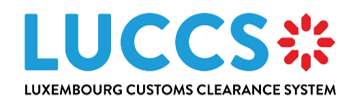 ProgrammeSubjectVersionRelease date01/02/2023Document referenceDISCLAIMERThe version 0.10 of the document contains only a portion of the specifications of the Luxembourg Customs Clearance System.The purpose of this version is to make the European specifications of the Automated Export System, available to Economic Operators. Those specifications are published on the public web portal of the Luxembourg administration: https://douanes.public.lu/fr/services-ligne/edouanes/LUCCS/aesAdditional specifications will be included in future versions of the document.Please note that this document should not be considered a complete or final representation of the Luxembourg Customs Clearance System.VersionRelease DateDescription1.0001/02/2023Initial version containing only the specifications of AES provided by DGTAXUD.AbbreviationMeaningADAAdministration des Douanes et Accises AES P1Automated Export System Phase 1DDCOMDesign Document for Common Operations and MethodsDDNXADesign Document for National Export ApplicationEOEconomic OperatorLUCCSLuxembourg Customs Clearance SystemContactRoleEmailTelService Desk ADASupport technique et fonctionnelservicedesk@do.etat.lu+352 2818 2000